Erklärung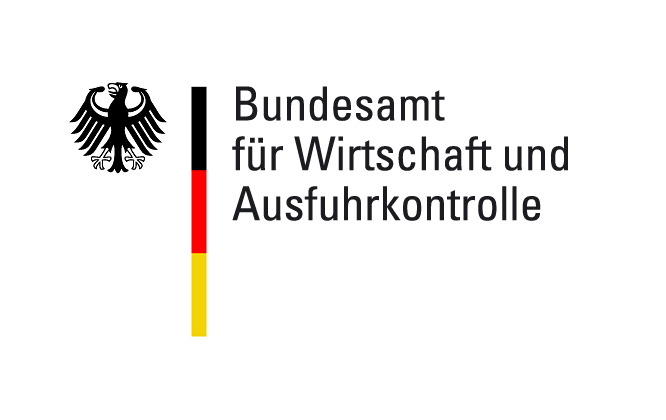  Ich/Wir erkläre(n), dass mein/unser Unternehmen (inkl. Dienstleister, Handwerk), weniger als 10 Beschäftigte und weniger als 2 Mio. Euro Jahresumsatz aufweist;	Ich/Wir erkläre(n), dass mein/unser Unternehmen (inkl. Dienstleister, Handwerk), weniger als 500 Beschäftigte und weniger als 50 Mio. Euro Jahresumsatz aufweist;	Ich/Wir erkläre(n), dass mein/unser Unternehmen (inkl. Dienstleister, Handwerk), mehr als 500 Beschäftigte oder einen Jahresumsatz von mehr als 50 Mio. Euro aufweist;Angabe nur notwendig bei Modulen Markterkundung, Geschäftsanbahnung und Leistungsschau	Ich/Wir erkläre(n), dass mein/unser Unternehmen sich nicht in einem Insolvenz- oder vergleichbaren gesetzlichen Verfahren der Liquidation befindet;	Ich/Wir erkläre(n), dass mein/unser Unternehmen die EU-Freigrenze für „De-minimis“-Beihilfen – unabhängig vom Beihilfegeber – in Höhe von 200.000,- EUR und 100.000,- EUR bei Unternehmen im Bereich des gewerblichen Straßengüterverkehrs, unter Einbeziehung des zu erwartenden Beihilfebetrages, in den drei aufeinanderfolgenden Steuerjahren nicht überschritten hat. Ich/Wir erkläre(n), vorstehende Angaben nach bestem Wissen und Gewissen gemacht zu haben. Mir/Uns ist bekannt, dass bestimmte unternehmensbezogene Elemente des Markterschließungsprogramms eine Subvention im Sinne des § 264 Strafgesetzbuch (StGB) darstellen, dass die oben gemachten Angaben zum Unternehmen, zur Anzahl der Beschäftigten und zum Jahresumsatz subventionserheblich sind und dass ein Subventionsbetrug strafbar ist.Der computergestützten Erfassung und Speicherung der unternehmensbezogenen Daten zur Bearbeitung des Projekts wird zugestimmt. Zum Zwecke einer Evaluierung des Programms dürfen die unternehmensbezogenen Daten auch an Beauftragte Dritte weitergegeben werden.Die OECD-Leitsätze für multinationale Unternehmen für verantwortungsvolles unternehmerisches Verhalten bei Auslandsaktivitäten in den Bereichen Menschenrechte, Soziales, Umwelt, Korruptionsbekämpfung, Steuern, Verbraucherinteressen, Berichterstattung, Forschung und Wettbewerb (Informationen unter: http://www.bmwi.de/Redaktion/DE/Publikationen/Aussenwirtschaft/oecd-leitsaetze-fuer-multinationale-unternehmen.pdf?__blob=publicationFile&v=14), werden beachtet und umgesetzt.     ____________________			______________________________________Datum, Ort					rechtsverbindliche Unterschrift/ FirmenstempelBitte beachten Sie die zu unterschreibende Datenschutzerklärung auf der nächsten Seite!Hinweise zum Datenschutz aufgrund der neuen Datenschutzgrundverordnung (DSGVO)1. Kontaktdaten des für die Verarbeitung Verantwortlichen sowie des behördlichen Datenschutzbeauftragten:Verantwortlicher:		Bundesamt für Wirtschaft und Ausfuhrkontrolle, Frankfurter Straße 29-35, 65760 EschbornTelefon: 06196 908-0, Telefax: 06196 908-1800, poststelle@bafa.bund.deDatenschutzbeauftragte/r: 	datenschutzbeauftragter@bafa.bund.de2. Datenverarbeitung:Das Bundesamt für Wirtschaft und Ausfuhrkontrolle (BAFA) erhebt im Rahmen der Projektbearbeitung die folgenden personenbezogenen Daten:Angaben zum teilnehmenden Unternehmen samt Kontaktdaten, Anschrift, Branche und Jahresumsatz,Name und E-Mail Adresse des für die Durchführung des Vorhabens Verantwortlichen (Projektverantwortlichen),die Höhe der Zuwendung und den Zuwendungsempfänger.Die Angaben erfolgen im Rahmen der Anmeldung freiwillig durch das teilnehmende Unternehmen oder die von ihm beauftragte Person. Die Betroffenen willigen in die Verarbeitung ihrer personenbezogenen Daten ein. Die Erhebung und Verarbeitung der Daten dient dazu, das BAFA in die Lage zu versetzen, das Projekt im Rahmen des Verwaltungsverfahrens zu bearbeiten. Die erhobenen Daten werden gemäß gesetzlicher und behördlicher Fristen und Vorgaben aufbewahrt.3. Empfänger der Daten (Kategorien):Das BAFA kann die unter Ziffer 2 genannten Daten an Mitglieder des Deutschen Bundestags, an das Bundesministerium für Wirtschaft und Energie, an andere fördernde öffentliche Stellen und für statistische Zwecke und zur Evaluierung an die damit beauftragten Einrichtungen weitergeben. Auch bei einer etwa erforderlichen Prüfung durch Dritte (z. B. Bundesrechnungshof) können die Daten weitergegeben werden.4. Betroffenenrechte:Als Betroffene/r haben Sie das Recht,-	Ihre einmal erteilte Einwilligung jederzeit gegenüber dem BAFA zu widerrufen, ohne dass die Rechtmäßigkeit der aufgrund der Einwilligung bis zum Widerruf erfolgten Verarbeitung berührt wird (Artikel 7 Absatz 3 DSGVO),-	Auskunft über Ihre durch das BAFA verarbeiteten personenbezogenen Daten zu verlangen (Artikel 15 DSGVO),- 	die Berichtigung oder Vervollständigung Ihrer beim BAFA gespeicherten personenbezogenen Daten zu verlangen (Artikel 16 DSGVO),- 	die Löschung Ihrer beim BAFA gespeicherten personenbezogenen Daten zu verlangen, soweit nicht die Verarbeitung zur Ausübung des Rechts auf freie Meinungsäußerung und Information, zur Erfüllung einer rechtlichen Verpflichtung, aus Gründen des öffentlichen Interesses, für im öffentlichen Interesse liegende Archivzwecke, wissenschaftliche oder historische Forschungszwecke oder für statistische Zwecke oder zur Geltendmachung, Ausübung oder Verteidigung von Rechtsansprüchen erforderlich ist (Artikel 17 DSGVO),- 	die Einschränkung der Verarbeitung Ihrer personenbezogenen Daten zu verlangen (Artikel 18 DSGVO),-	Ihre personenbezogenen Daten, die sie dem BAFA bereitgestellt haben, in einem strukturierten, gängigen und maschinenlesebaren Format zu erhalten oder die Übermittlung an einen anderen Verantwortlichen zu verlangen (Artikel 20 DSGVO),-	jederzeit aus Gründen, die sich aus Ihrer besonderen Situation ergeben, gegen die Verarbeitung Sie betreffender personenbezogener Daten, die aufgrund von Artikel 6 Absatz 1 Buchstabe e oder f DSGVO erfolgt, Widerspruch einzulegen (Artikel 21 DSGVO), und- 	sich bei einer Aufsichtsbehörde zu beschweren (Artikel 77 DSGVO). Zuständige Aufsichtsbehörde ist gemäß § 9 BDSG die Bundesbeauftragte für den Datenschutz und die Informationsfreiheit (BfDI), Husarenstraße 30, 53117 Bonn.Einwilligungserklärung gemäß Artikel 7 DSGVOIch willige ein, dass meine personenbezogenen Daten zu den oben genannten Zwecken verarbeitet werden. Ich habe zur Kenntnis genommen, dass ich diese Einwilligung jederzeit gegenüber dem BAFA widerrufen kann.____________________________				___________________________Datum, Ort							Unterschrift Projektverantwortliche(r)____________________________________________________________________________Firmenname____________________________________________________________________________Firmenname____________________________________________________________________________Firmenname____________________________________________________________________________Firmenname__________________________________Straße / Hausnummer_______PLZ_____________________________Ort_____________________________Ort__________________________________Projektverantwortliche(r)_________________________________________________E-Mail-Adresse (möglichst Personenbezogen)_________________________________________________E-Mail-Adresse (möglichst Personenbezogen)______________Anzahl Beschäftigte______________________________________Jahresumsatz in Euro______________________________________Jahresumsatz in Euro_________________________________________________________________________Branchen-/Wirtschaftsbereich_________________________________________________________________________Branchen-/Wirtschaftsbereich_________________________________________________________________________Branchen-/Wirtschaftsbereich